Метаболизм - ∑ процессов, которые обеспечивают превращения веществ, энергии и  информации в клетке. Обмен веществ  состоит из трех этапов: поступление веществ в клетку, внутриклеточные преобразования веществ и образование и выведение конечных продуктов распада из клетки                               Основные этапы обмена веществ и энергии     Белки участвуют в выполнении всех функций организма. Аминокислоты, из которых состоят белки, соединяются между собой в разнообразной последовательности и образуют чрезвычайно большое количество разного строения белков. В клетке белки используются для построения всех ее структурных элементов, поэтому белковая пища очень  нужна растущему организму. Углеводы являются основным источником энергии в организме. В крови человека концентрация глюкозы поддерживается на постоянном уровне гормонами поджелудочной железы.     Жиры выполняют различные функции: входят в состав мембран, являются источником энергии и жирорастворимых витаминов, защищают организм от потери тепла. Часть запасного жира может поступить в кровь, расщепиться на глицерин и жирные кислоты и с кровью попасть в печень, где они превращаются в гликоген. Это свидетельствует о том, что между жировым и углеводным обменом существует взаимосвязь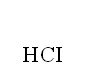 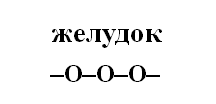 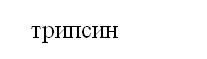 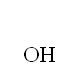 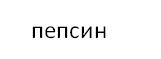 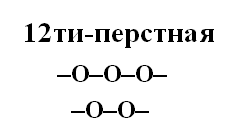 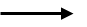 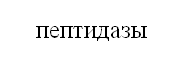 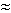 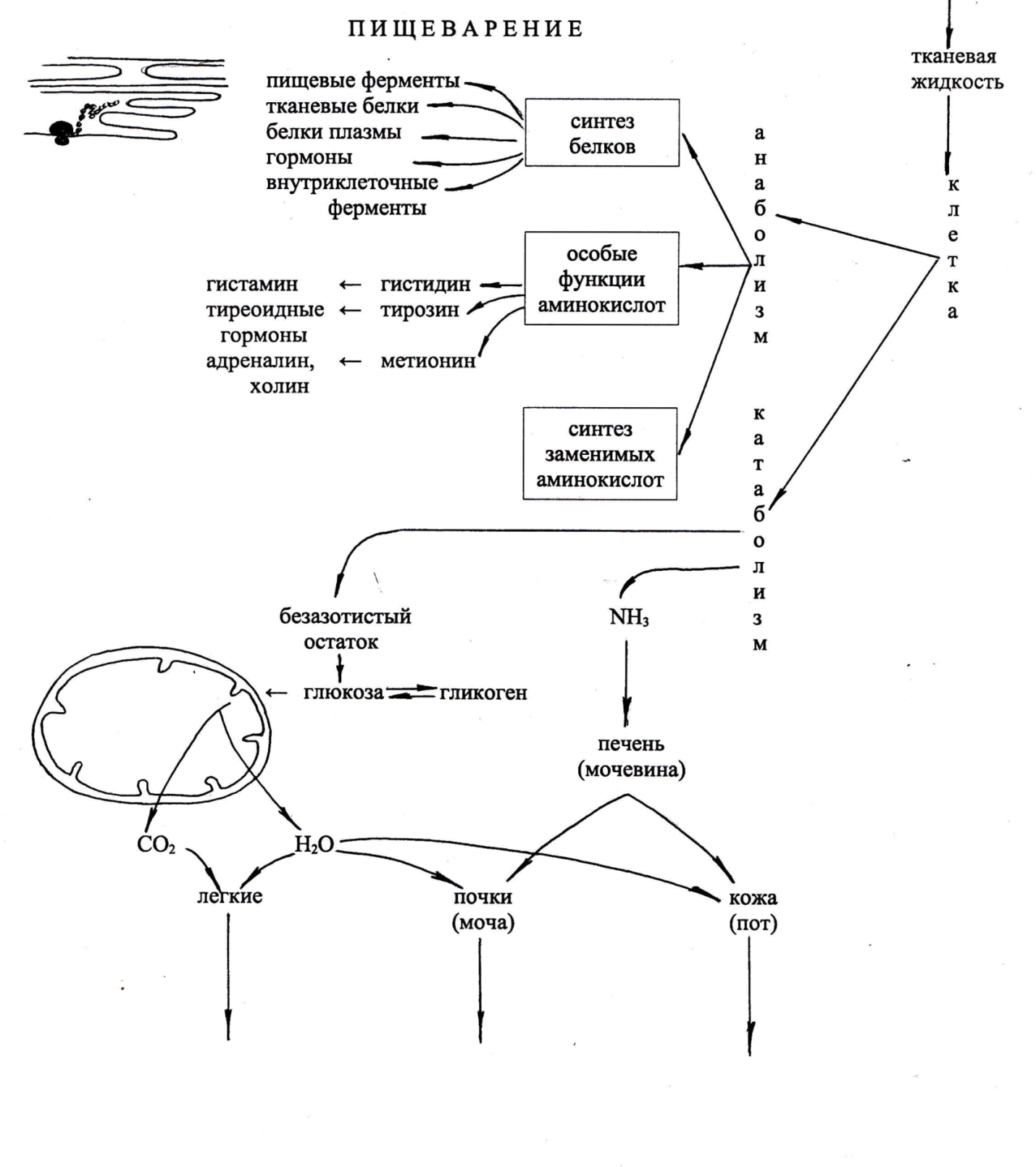 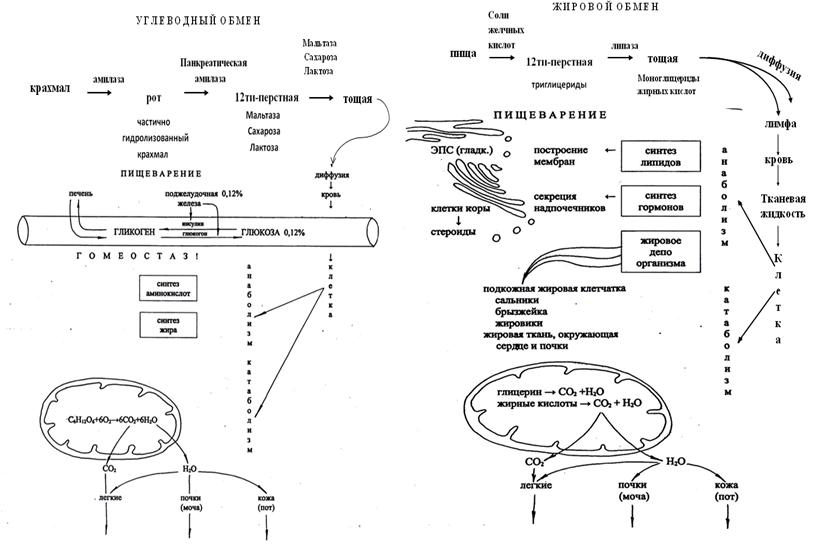 			Состав и значение пищевых продуктовПищевые продукты     питательные вещества: белки, жиры, углеводы     витамины	жирорастворимые: А, Д, Е, К	водорастворимые: С, Н, В (В1, В 2,В 5 , В 6, В 9, В 12, В 15 )     антивитамины	авидин -  находится в яичном белке, связывает биотин (Н)	тиаминаза – содержится в сырой рыбе, разрушает тиамин (В1)	кумарин – ухудшает свертываемость крови     соли:      микроэлементыфункция которых известна: Fe входит в состав гемоглобина; F, I участвуют в образовании гормонов щитовидки; Mo, Mn, Cu являются компонентами ферментов;оказывают токсическое действие:  Pb, Hg, Cd;	не выполняют физиологических функций: Al, Ag, B, Te     эстративные вещества определяют вкус, запах, не нужны для жизнедеятельности, играют 	роль в создании хорошего самочувствия и секреции пищеварительного сока     грубоволокнистые вещества стимулируют перистальтику, ускоряя продвижение химуса по  	кишечнику, способствуют образованию каловых масс более мягкой консистенцииСравнительная характеристика макроэлементов и микроэлементовСравнительная характеристика  витаминовНормы питания:признаки недостаточного и чрезмерного потребления пищевых продуктовРекомендации по суточному потреблению питательных веществ (для взрослых)Поступление веществ                в клетку                  Пища 		             Вода 				Кислород П и щ е в а р и т е л ь н ы й   т р а к т 			   легкие   пищеварение, 						внешнее дыхание,  всасывание,							   газообмен,   диффузия							   диффузия                                         тканевая жидкость и лимфа Внутриклеточные изменения                                                        К Л Е Т К А		Анаболизм 					Катаболизм 	образование сложных соединений,	     расщепление органических веществ	необходимых для роста, восстановления 	     на более простые соединения, в 	клеток и обеспечения их функций		     результате чего образуется энергия		белки 	      внутриклеточные	 			ферменты									        С6 Н 12 О6   + О2 =		пищевари-	гор-	белки	      белкительные        моны	плазмы     тканевые		ферменты							Н2О  +  СО2 , Выведение  конечных продуктов распада						           Легкие	                Почки                        Кожа						        диффузия,	     (моча)	               (пот)				                               газообменМинеральные элементыМинеральные элементыФункцииПищевые продукты, в которых содержитсяМакроэлементы - концентрация в организме превышает  0,001%Кальций (Ca)участвует в формировании костей;  обуславливает сокращения скелетных мышц и сердца, свертывание кровимолоко, молочные продукты, яичный желток, капустаМакроэлементы - концентрация в организме превышает  0,001%Фосфор (Р)входит в состав костей, зубов; необходим для функционирования сердца и нервной системымолоко, молочные продукты, мясо, рыба, яйцаМакроэлементы - концентрация в организме превышает  0,001%Магний (Mg)входит в состав ферментов, нормализирует возбудимость нервной системы, стимулирует перистальтику фасоль, горох, овсяная и гречневая крупыМакроэлементы - концентрация в организме превышает  0,001%Калий (K)активизирует ферменты;  участвует в проведении нервных импульсов и   поддержании гомеостазафасоль, горох, картофель, крупы, рыба, щавельМакроэлементы - концентрация в организме превышает  0,001%Натрий (Na)участвует в проведении нервных импульсов, поддержании гомеостаза кухонная сольМакроэлементы - концентрация в организме превышает  0,001%Хлор (Cl)участвует в регуляции водно-солевого обмена и кислотно-щелочного балансакухонная сольМикроэлементы - концентрация в организме от  0,001% до 0,000001%Железо (Fe)входит в состав гемоглобина, миоглобина и ферментов окислительно-восстановительных реакциймясо, печень, желток куриного яйца, гречневая и овсяная крупы, шпинат, черносливМикроэлементы - концентрация в организме от  0,001% до 0,000001%Медь (Cu)входит в состав некоторых окислительных ферментов, участвует  в кровообразованиипечень, куриные яйца, бобовые, зерновые, шампиньоны Микроэлементы - концентрация в организме от  0,001% до 0,000001%Марганец (Mn)влияет на рост, кровообразование, функции желез внутренней секреции и синтез нуклеиновых кислотзлаки, бобовые, зеленые овощи, чайМикроэлементы - концентрация в организме от  0,001% до 0,000001%Цинк (Zn)активизирует ферменты, усиливает действие инсулина, поддерживает пространственную структуру РНКмясо, печень, злакиМикроэлементы - концентрация в организме от  0,001% до 0,000001%Кобальт (Co)входит в состав витамина В12, усиливает синтез мышечных белков, стимулирует кровообразованиемолоко, печень, почки, яйца, рыба, салат, картофель, огурцыМикроэлементы - концентрация в организме от  0,001% до 0,000001%Фтор (F)ускоряет образование костной ткани, улучшает формирование зубной ткани, предупреждает кариеспитьевая вода (оптимальная концентрация  F – 1-1,5 мг/л)Микроэлементы - концентрация в организме от  0,001% до 0,000001%Йод (I)входит в состав гормонов щитовидной железымясо, яйца, горох, фасоль, пшеница, капуста, морковьВитаминыВитаминыПризнаки авитаминозаПищевые продукты, в которых содержитсяАРетинолзамедление роста молодого организма, сухость кожи, роговицы глаза, кишечника, куриная слепотасливочное масло, яичный желток, печень, рыбий жирDЕргокальциферолразвитие рахита у детейрыбий жир, печень, яичный желтокEТокоферолу человека проявлений нетрастительные масла: подсолнечное, кукурузноеКФилохиноннарушение свертывания крови, сильные кровотечениясинтезируется кишечными микроорганизмамиВ1Тиаминзаболевания бери-бери: похудение, нарушение движений, поражения нервной системызерна риса, пшеницы, ржи, печеньВ2Рибофлавинзадержка роста организма, поражение глаз, слизистой ртамолоко, дрожжи, яичный белок, овощи, печеньВ6Пиридоксиндерматиты на лице, потеря аппетита, усталость или повышенная раздражительностьпечень, дрожжи, синтезируются бактериями микрофлоры кишечникаВ9Фолиевая кислотанарушения кровообразования, желудочно-кишечные расстройства печень, листовые овощи; синтезируется в кишечникеВ12Цианкобаламинзлокачественная анемияпечень, мясо, яйца, черный хлебВ15Пангамовая кислотанарушения сердечно - сосудистой деятельностисвежие фрукты и овощи, рисовые отруби, дрожжиСАскорбиновая кислотацинга: быстрая утомляемость, боль в суставах и мышцах, разрушение десен, кровотечениямолоко, печень, овощи, шиповник, черная смородина, лимонРБиофлавонынарушение прочности и проницаемости капилляров плоды цитрусовых, шиповник, черная смородинаПитательныевеществаСуточная потреб-ностьДополнительные потребностиДепоПроявление недостаточностиПроявление избыточного потребленияБелки 0,8 г∕кг массы при достаточном к-ве незамени-мых а∕к -т- при тяжелой физической работе;- усиленном росте мышц;-беременности;- тяжелых заболеванияхМобилизирующий резерв 45 г: 40г в мышцах и 5г в крови и печениГолодные отеки, подверженность инфекциям, апатия атрофия мышц, нарушения развития у детейПреобладание гниения в кишечнике, подагра вследствие избыточного потребления мясаУглеводы 100 г (для питания мозга)При физической нагрузке300-400 г гликогенаПохудение, снижение работоспособности, нарушения обмена веществ, гипогликемияПреобладание процессов брожения в кишечнике, ожирениеЖиры.Насыщенные и мононена-сыщенные жирные кислоты25% общего числа калорийПри физической нагрузкеШироко варьируетПохудение, снижение работоспособности, нарушение всасывания жирорастворимых витаминов Атеросклероз, ожирениеНезаменимые жирные кислоты1∕3 общего количества жировПри физической нагрузкеШироко варьируетБолезни кожи, повреждение митохондрий, нарушения обмена веществУвеличение в потребности витамина Е(токофероле)